PositionAnzahlPreisEinheitBeschreibungSteuerNetto1100,00 €Produkt 1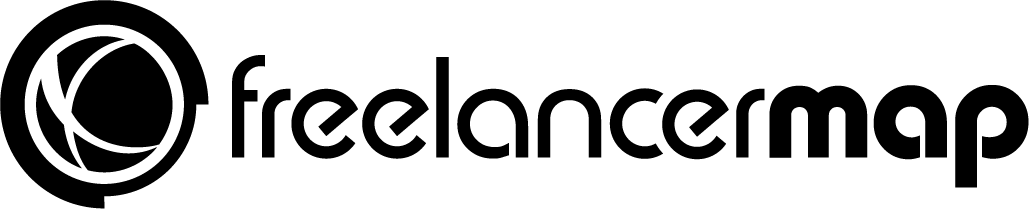 19%00,00 €2100,00 €Produkt 219%00,00 €3100,00 €Produkt 319%00,00 €Zwischensumme Netto00,00 €Umsatzsteuer 19%00,00 €Gesamtbetrag00,00 €